O nas – tekst łatwy do czytania i rozumieniaGdzie jesteśmy?Przedszkole Miejskie nr 110 w Łodzi znajduje się przy ulicy Uniejowskiej 2a.Przedszkole Miejskie nr 110 w Łodzi znajduje się w dzielnicy ,,Bałuty”. Budynek dostosowany jest do potrzeb dzieci, posiada zaplecze higieniczne i gospodarcze. Otoczone jest ogrodem, w którym znajdują się duże piaskownice i sprzęt rekreacyjny do zabaw na powietrzu. Budynek został termomodernizowany w 2018r.Przedszkole Miejskie nr 110 jest placówką 2 kondygnacyjną i 5-oddziałową.Do budynku szkoły można wejść głównymi drzwiami wejściowymi.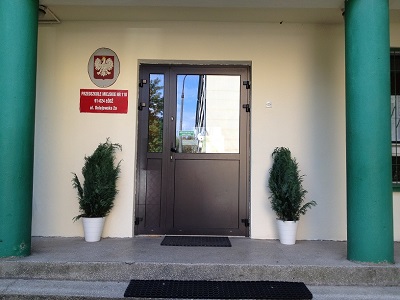 W pobliżu drzwi wejściowych znajduje się dzwonek.Należy zadzwonić.Sekretariat to biuro, do którego dostarczamy pisma, podania i dokumenty.Sekretariat znajduje się na końcu korytarza, po lewej stronie, na parterze.Oto wejście do sekretariatu: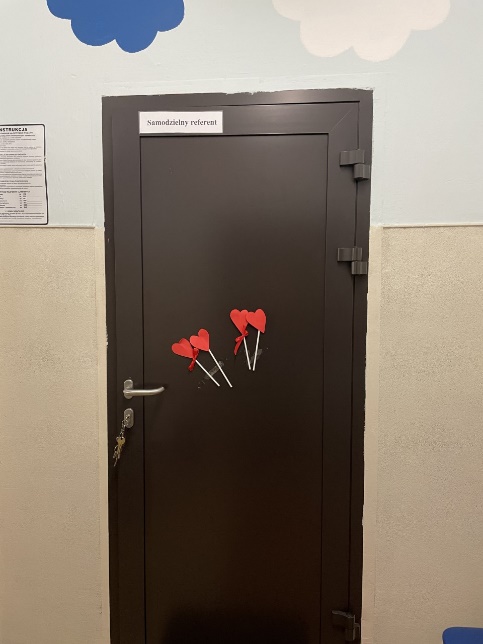 Gabinet dyrektora znajduje się na końcu korytarza po prawej stronie, na parterze.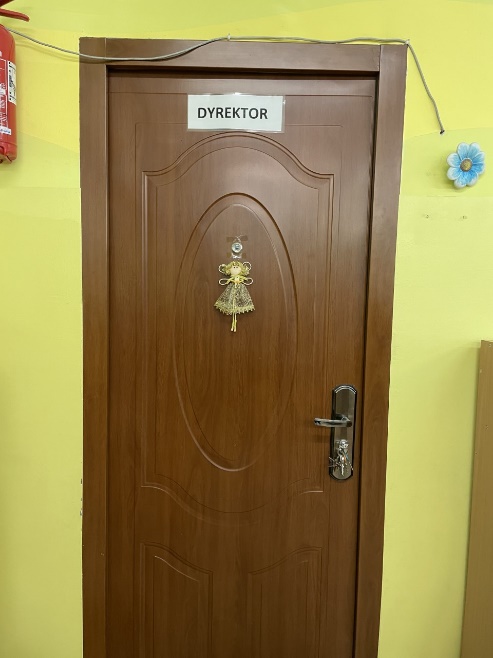 Czym zajmuje się Przedszkole Miejskie nr 110 w Łodzi?Przedszkole Miejskie nr 110 w Łodzi jest placówką publiczną.Placówka publiczna, to taka, która zapewnia opiekę i nauczanie w zakresie ramowych planów nauczania.Ramowe plany nauczania to obowiązkowe zajęcia edukacyjne.W przedszkolu zajmujemy się kształceniem i wychowywaniem uczniów.Przedszkole prowadzi naukę 2 języków obcych (angielskiego oraz niemieckiego). Systematycznie wdraża i realizuje projekty kształtujące świadomość edukacji prozdrowotnej.Do przedszkola uczęszczają dzieci w 3,4,5,6 letnie.Zajęcia odbywają się pięć dni w tygodniu od poniedziałku do piątku, w godzinach: 6.00 – 17.00.Dyrektorem przedszkola jest Pani Agnieszka Piątek.W przedszkolu zatrudnieni są nauczyciele, pracownik gospodarczy oraz pracownicy sekretariatu: samodzielny referent i sekretarka i pracownicy obsługi.W naszej placówce zapewniamy dzieciom:Opiekę logopedyczną oraz zajęcia rewalidacyjne.Gabinet logopedy i zajęć rewalidacyjnych znajduje się na I piętrze.To wejście do gabinetu: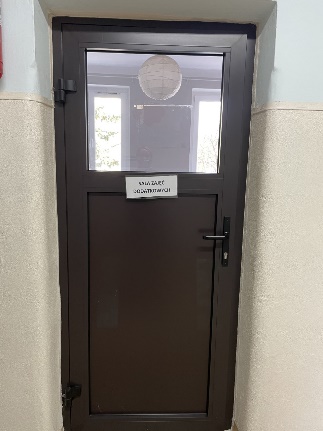 Pyszne obiadyPosiadamy własną kuchnię, w której przyrządzane są posiłki. Posiłki są spożywane w salach przedszkolnych.To sale przedszkolne: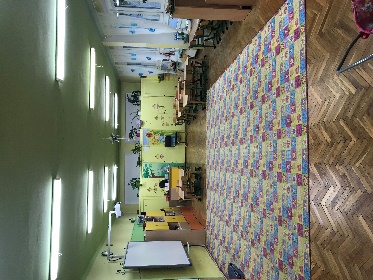 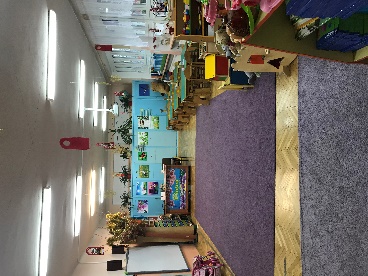 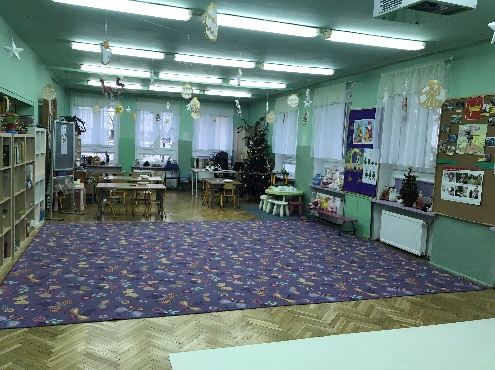 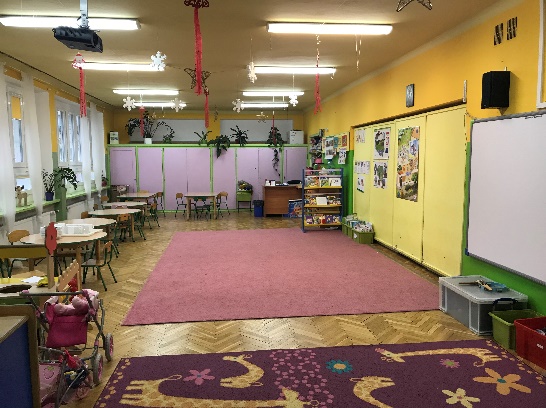 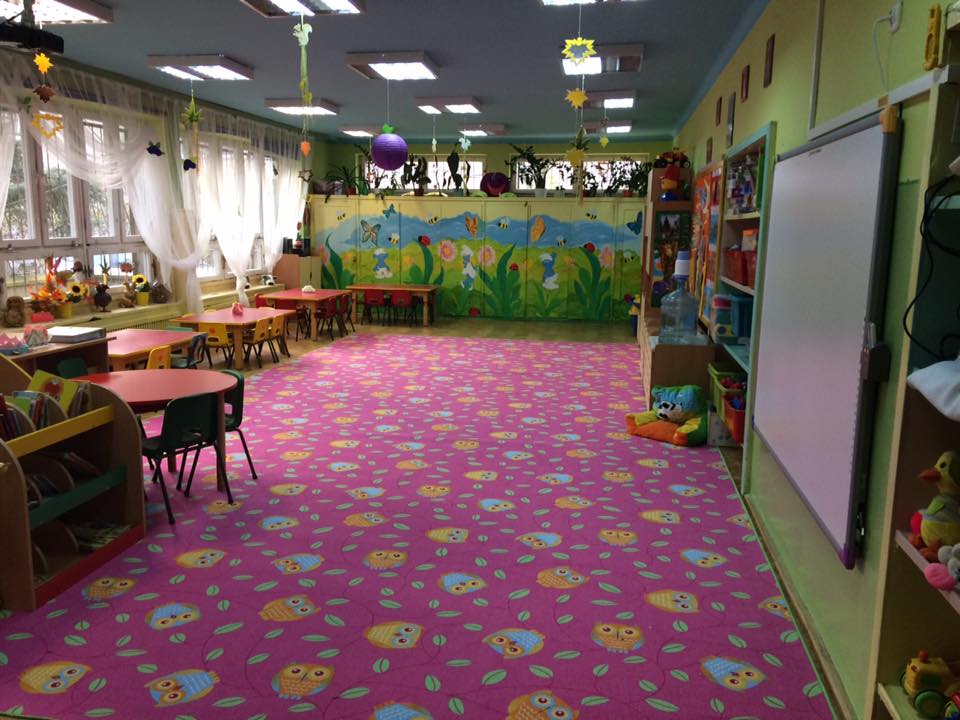  Opiekę psychologa i pedagoga.Dzieci mogą skorzystać z pomocy psychologiczno-pedagogicznego we współpracy z Poradnią Psychologiczno-Pedagogiczną nr 1. Poradnia Psychologiczno-Pedagogiczna nr 1 znajduje się w Łodzi przy ulicy Hipotecznej 3/5.Jak się z nami skontaktować?Telefonicznie: 42 651 65 62Możesz też wysłać e-maila na adres: kontakt@pm110.elodz.edu.plMożesz napisać pismo i wysłać na adres: Przedszkole Miejskie nr 110, ul. Uniejowska 2a, 91-024 ŁódźMożesz przynieść pismo do sekretariatu przedszkola.
Sekretariat jest czynny w godzinach od 7.00 do 15.00.